Contacts:Website:  NWEAuthority.org; Email:  info@NWEAuthority.orgScott Neufer:  8878 Hodenpyl Dam Rd, Mesick, MI  49668; Phone:  231-883-6100Joan Olds:  7579 W 4 Rd, Mesick, MI  49668; Phone:  231-649-0093Minutes 07/20/22 Call to Order:  4:00pm by Tom WilliamsPledge of AllegiancePresent:Members:  Tom Williams, Kim Manuel, Scott Neufer, Dave Williams, Joan OldsGuests:  (see last page for sign in sheet)Approve Agenda:  motion presented by Dave, seconded by Joan, to approve the agenda.  All approved, motion carried.  Approve Prior Meeting Minutes:  motion presented by Dave, seconded by Joan, to approve the minutes.  All approved, motion carried.  Public Comment:NoneSecretary Report:  Kim ManuelTreasurer Update:  Joan Olds (bank account balance/statement)$195,439.06 in account$1,260.48 actual expenses paid YTDCommittee Updates:Finance (4/12) – Dave Williams, Scott Neufer, Peggy Benz, Terry HankinsSpringville Fire Building Estimates (6/3) – Scott NeuferLettering/Logo Committee (6/3) – Peggy Benz and Joan Olds and Sierra GrahekEMT Student Committee (6/3) – Sarah Harris and Scott Neufer The Board clarified that a Chairperson should be appointed for each committee.  The person who’s name is underlined is the Chairperson for each committee.  Old Business:VisionScopeStaffing PlanBudgetThe team worked collaboratively to define our future vision, scope, staffing plan, etc.  In addition, we went through the budget and indicated what items appear to be good (green) and which items need additional information/follow up (red or yellow).  New Business:Board member roles and responsibilities – tabled for next meetingPublic Comment:NoneNext Meeting:  Motion presented by Scott, seconded by Tom, to meet on Tuesday, August 9, 2022 at Springville Community Center.  All approved, motion carried.NOTE:  On 7/25/22 I was informed the Springville Community Center may be busy so an alternate location will need to be secured.  Updates will be coming soon!Adjourn:  Motion presented by Scott, seconded by Joan, to adjourn the meeting.  Approved by all, motion carried.  Meeting adjourned at 9:13pm.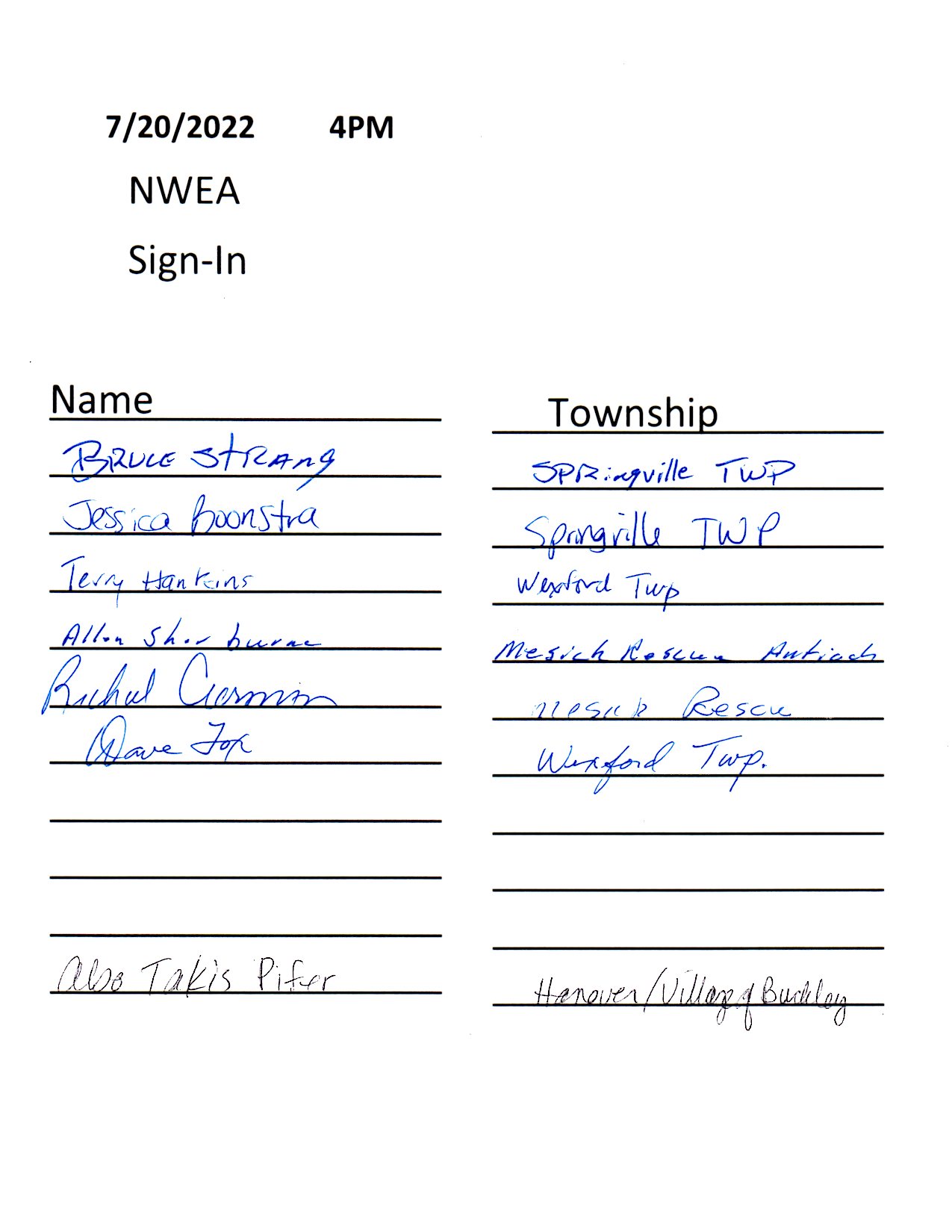 